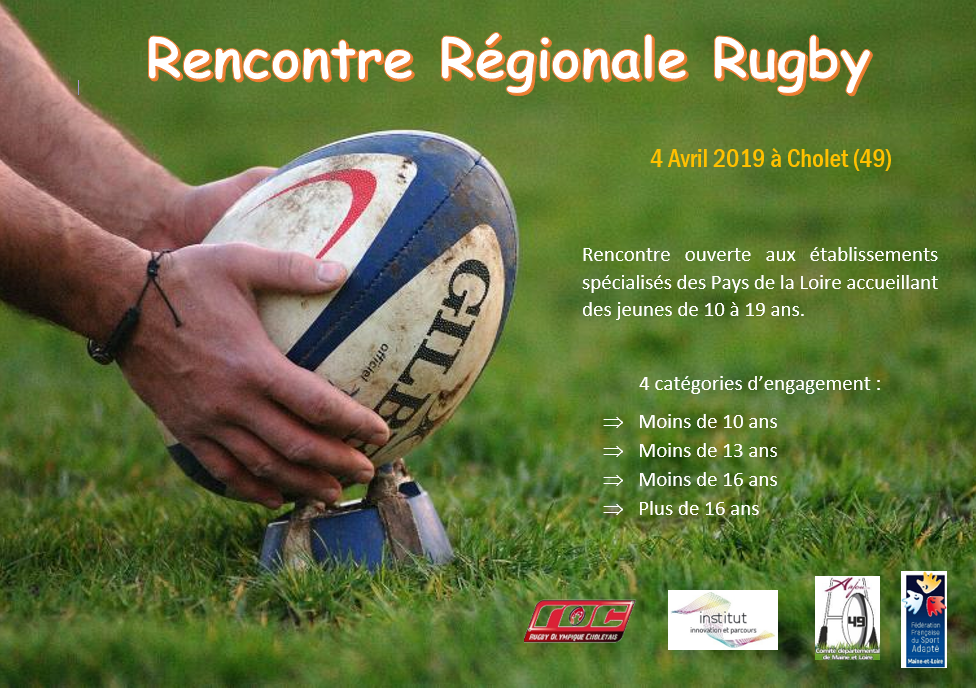 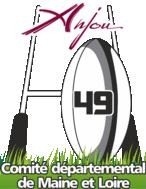 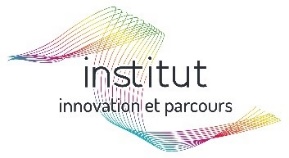 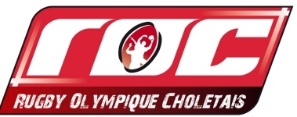 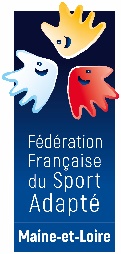 A l’attention des éducateurs sportifs des Etablissements Spécialisés des Pays de la LoireLe 25 Février 2019,Madame, Monsieur,L’ITEP la Tremblaie, le Rugby Olympique Choletais en partenariat avec les Comités Départementaux de Rugby et de Sport Adapté de Maine et Loire s’associent pour vous proposer une rencontre régionale de Rugby inter-établissement.Cette rencontre est prévue le 4 Avril 2019 à Cholet (49) au stade de la Treille (Route de Nantes).La rencontre est ouverte pour 4 catégories :Moins de 10 ans (8-10 ans)Moins de 13 ans (11-13 ans)Moins de 16 ans (14-16 ans)Plus de 16 ans (17-20 ans)Déroulement de la journée : 9h30 accueil des équipes,10h à 12h ateliers pédagogiques, 13h à 14h30 tournoi,14h30 à 15h remise des récompenses.Vous trouverez ci-dessous, une fiche d’inscription à retourner avant le 27 Mars 2019.Vous trouverez ci-joint le règlement utilisé pour le tournoi.Pour toutes informations complémentaires, contactez Lino Messie Service civique ou Adèle FAUCON, CTF du CDSA 49 par mail (cdsportadapte49.servicecivique@gmail.com) ou par téléphone (02 41 79 41 89).Espérant vous retrouvez sur les terrains, Veuillez agréer Madame, Monsieur, l’expression de nos sentiments les plus sportifs.Marc  DELAYER  	Monsieur MORINIERE	 		Claude SAVARIS 	Bernard COMBEAU           Président ROC          Directeur ITEP la Tremblaie 	                      Président CDSA 49           Président CDR 49RENCONTRE RUGBYENGAGEMENT DES EQUIPESFiche à retourner au CDSA 49 pour le 27 Mars 2019 au plus tardMaison Départementale des Sports – 7 rue Pierre de Coubertin 49136 Les Ponts de Cé cedexOu par mail : cdsportadapte49.servicecivique@gmail.com cdsportadapte49.servicecivique@gmail.comEtablissement :      Etablissement :      Etablissement :      Etablissement :      Accompagnateurs :        Accompagnateurs :        Accompagnateurs :        Accompagnateurs :                                              Equipe -10 ans        Equipe -13 ans       Equipe -16 ans      Equipe+16 ans                                      Equipe -10 ans        Equipe -13 ans       Equipe -16 ans      Equipe+16 ans                                   Equipe - 10ans                                    Equipe - 13 ans                                   Equipe - 16 ans                                   Equipe +16 ans                                    Equipe - 10ans                                    Equipe - 13 ans                                   Equipe - 16 ans                                   Equipe +16 ans LISTE DES JOUEURS EQUIPE 1LISTE DES JOUEURS EQUIPE 1LISTE DES JOUEURS EQUIPE 2LISTE DES JOUEURS EQUIPE 2NOMAnnée de naissanceNOMAnnée de naissanceJeu de maillot couleur :      Jeu de maillot couleur :      Jeu de maillot couleur :   Jeu de maillot couleur :   